Администрация городского округа Дубна Московской областиУправление народного образованияМуниципальное бюджетное общеобразовательное учреждение«Общеобразовательная школа «Возможность» для детейс ограниченными возможностями здоровьяг.  Дубны Московской области»(школа «Возможность»)ПРИКАЗ16.03.2020 г.                                                                          №16/01-09О проведении дополнительных санитарно-противоэпидемических (профилактических) мероприятий в школе На основании приказа ГОРУНО от 12.03.2020 № 91/1.1-05 «О проведении дополнительных санитарно-противоэпидемических (профилактических) мероприятий в образовательных учреждениях», -ПРИКАЗЫВАЮ:Дежурным администраторам организовать проведение утреннего осмотра работников учреждений на рабочих местах с обязательным отстранением от нахождения на рабочем месте лиц с повышенной температурой тела, а также дальнейший контроль вызова работником врача для оказания первичной медицинской помощи на дому. Отменить массовые и выездные мероприятия в учреждении. Администрации и   классным руководителям организовать проведение мониторинга обучающихся и сотрудников, возвращающихся в Российскую Федерацию из стран с неблагополучной ситуацией с распространением новой коронавирусной инфекцией (2019-nCOV) по перечню, утвержденному Управлением Федеральной службы по надзору в сфере защиты прав потребителей и благополучия человека по Московской области. Сотрудникам оказывать содействие в обеспечении соблюдения режима самоизоляции на дому на установленный срок (14 дней).Для обучающихся, возвращающихся из государств с неблагополучной ситуацией с распространением новой коронавирусной инфекции, необходимо организовать дистанционное обучение на период не менее 14 дней с момента прибытия.  Заведующему хозяйством школы Кирюшиной С.В.:5.1 Обеспечить проведение дополнительных санитарно-противоэпидемических (профилактических) и дезинфекционных мероприятий по предупреждению распространения новой коронавирусной инфекции. Для проведения дезинфекции применять дезинфицирующие средства, зарегистрированные в установленном порядке:хлорактивные (натриевая соль дихлоризоциануровой кислоты -  в концентрации активного хлора в рабочем растворе не менее 0,06%, хлорамин Б -  в  концентрации активного хлора в рабочем растворе не менее 3,0%),кислородактивные (перекись водорода -  в концентрации не менее 3,0%), катионные поверхностно—активные вещества (KПAB), четвертичные аммониевые соединения (в концентрации в рабочем растворе не менее 0,5%), третичные амины (в концентрации в рабочем растворе не менее 0,05%) полимерные производные гуанидина (в концентрации в рабочем растворе не менее 0,2%),небольших поверхностей — изопропиловый спирт в концентрации не менее 70% по массе, этиловый спирт в концентрации не менее 75% по массе).В инструкциях по применению этих средств указаны режимы для обеззараживания объектов при вирусных инфекциях и содержание действующих веществ.5.2 Провести обучение и инструктаж работников учреждений по вопросам предупреждения и распространения новой коронавирусной инфекции, в том числе:по организации и проведению противоэпидемических мероприятий, в том числе по проведению профилактической дезинфекции;по использованию средств индивидуальной защиты;по выполнению мер личной профилактики.5.3Обеспечить работников учреждений средствами индивидуальной защиты, необходимыми для выполнения мероприятий текущей дезинфекции (респираторы, влагонепроницаемые перчатки, защитные очки), а также защитными медицинскими масками на период осложнения эпидемиологической ситуации.Все виды работ с дезинфицирующими средствами следует выполнять во влагонепроницаемых перчатках одноразовых или многократного применения. При проведении дезинфекции способом орошения использовать средства индивидуальной защиты (СИЗ). Органы дыхания защищать респиратором, глаза-защитными очками или использовать противоаэрозольный СИЗ органов дыхания с изолирующей лицевой частью.Дезинфицирующие средства хранить в упаковках изготовителя, плотно закрытыми в специально отведенном сухом, прохладном и затемненном месте, недоступном для детей.5.4. Обеспечить проведение профилактической дезинфекции: основные и вспомогательные помещения - 2 раза в день утром и вечером; дверные ручки  - каждый час; санитарные узлы (пол, санитарно-техническом оборудование, в том числе вентили кранов, спуск бачков унитаза)  - 3 раза в день.5.5 Приготовление рабочих растворов дезинфицирующих средств проводить в специальном помещении, оборудованном приточно-вытяжной вентиляцией. Не допускать хранения личных вещей, пищевых продуктов, присутствия посторонних лиц, приема пищи, курение в вышеуказанных помещениях.5.6 Профилактическую дезинфекцию проводить согласно действующим методическим документам (инструкциям) на конкретное средство, с учетом концентрации раствора, применяемого при вирусных инфекциях.5.7 Обеспечить закупку и наличие неснижаемого запаса дезинфицирующих средств, ветоши, уборочного инвентаря, исходя из расчетной потребности.5.8 Обеспечить выполнение всех видов работ с дезинфицирующими средствами во влагонепроницаемых перчатках одноразового или многократного применения.5.9 Обеспечить маркировку и использование уборочного инвентаря в соответствии с его функциональным назначением. Обеспечить проведение обязательной  дезинфекции  уборочного инвентаря после проведения уборки.5.10 Предусмотреть наличие в учреждении кожных антисептиков для обработки рук работников, установить их в доступных местах, в том числе в туалетных комнатах. Соблюдать правила личной гигиены работниками, а именно: частое мытье рук, использование кожных антисептиков.6. Назначить  ответственным лицом  за осуществление контроля эффективности проведенных мероприятий и за передачу информации в территориальный отдел Управления Роспотребнадзора по Московской области заведующего хозяйством Кирюшину С.В.7. Кирюшиной С.В. незамедлительно направлять информации о возникновении внештатных ситуаций санитарно-эпидемиологического характера в учреждении в Управление Роспотребнадзора по Московской области по электронной почте org@50.rospotrebnadzor.ru.  Информацию о принятых мерах и выполнении образовательными учреждениями санитарно-противоэпидемиологических (профилактических) мероприятий, предусмотренным приказом   предоставлять еженедельно по  четвергам (до особого указания) в Дмитровский территориальный отдел Управления Роспотребнадзора dmitrov@50.rospotrebnadzor.ru, с обязательным указанием следующих сведений:перечень конкретных мер по усилению дезинфекционного режима в соответствии с пунктами приказа;количество и наименование дезинфицирующих средств,  в том числе количество дезинфицирующих средств в остатке, расчет их потребности, места их хранения,  порядок их использования и снабжения учреждения;	- информация о порядке реализации входного контроля состояния здоровья работников в учреждении.	 Копию письма предоставлять в Управление народного образования:- образовательным учреждениям  Платоновой А.В.  по электронной почте anik15@inbox.ru;8. Контроль за исполнением приказа оставляю за собой.Директор                                                                       В.А. Смирнова  	с приказом от 16.03.2020 №16/01-09«О мерах профилактике гриппа и острыхреспираторных вирусных инфекций(ОРВИ) в школе»ознакомлены:№ п/пФИОподписьдата1Авдеева Светлана Николаевна2Бариньяк Цветана Александровна3Бочкова Наталья Викторовна4Гусева Дарья Дмитриевна5Дубинина Елена Викторовна6Евдокимова Галина Владимировна7Егорова Елена Васильевна8Егорова Ольга Владимировна9Калинина Елена Викторовна10Кирюшина Светлана Викторовна11Крупская Евгения Михайловна12Кулькова Татьяна Геннадиевна13Макарова Светлана Алексеевна14Мочульский Евгений Ивнович15Попов Владимир Семенович16Смирнова Евгения Вячеславовна17Сидоренкова Марина Евгеньевна18Федотова Елена Иосифовна19Чупркова Галина Сергеевна 20Чайкина Лариса Вячеславовна21Чудина Елена Владимировна22Чуприкова Галина Сергеевна 23Шишлянникова Светлана Семёновна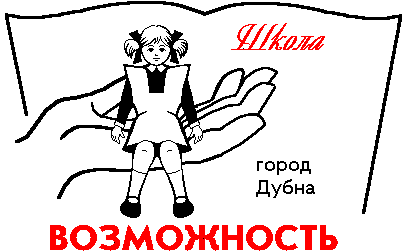 